ПОЛОЖЕННЯпро проведення ХХVI Всеукраїнського турніру з вільної боротьби, присвяченого Дню міста та пам'яті Героя СРСР П. І. МатюхаМета і завданняпопуляризація  вільної та жіночої боротьби серед дітей і молоді;підвищення спортивної майстерності;виявлення найсильніших спортсменів міста для комплектування збірних команд міста та області;пропаганда здорового способу життя, залучення молоді до активних занять спортом.Терміни і місце проведенняЗмагання проводяться в спортивному комплексі (м. Токмак, вул. Центральна, 13) 05-07.02.2021     року.  5.02.2021  - подача заявок на Email:bk.tokmak2017@ gmail.com  до 14.00, жеребкування о 16:006.02.2021 – зважування о 8:00, попередні і втішні сутички у всіх вагових категоріях, початок о 10.00.КерівництвоЗагальне керівництво здійснює відділ у справах молоді і спорту Токмацької міської ради.Безпосереднє проведення  покладається на головну суддівську колегію і Токмацьку федерацію спортивної боротьби. Головний суддя змагань -  Кірпіньов Г.В.Учасники змагань і програмаЗмагання особисті і проводяться відповідно до діючих правил UWW.До участі  у змаганнях допускаються команди ДЮСШ, СК, КФК міст України.Юнаки  2012-13 р.н. в/к: 23, 26, 28, 35 кг; 2010 и мл 32, 44 кг; 2009 и мл. 33, 37, 50, 59 кг. Юнаки  2008-2010 р.н. в/к: 29, 41, 47кг; 2005 и мл.-51 кг; 2007и мл.  55 кг; 2006 и мл-68 кг.Дівчата 2004-и мл.р.н. в/к: 21, 27, 36, 49, 52, 65 кг. Учасники змагань повинні мати при собі документи, що посвідчують особу.НагородженняПереможці та призери змагань нагороджуються грамотами, медалями, кубками та цінними          призами. Турнірний внесок 100 грн с кожного учасника.ФінансуванняВсі витрати по відрядженню команд на змагання( проїзд, харчування, проживання) за рахунок організацій, що відряджають.Витрати, пов’язані з організацією і проведенням змагань несуть організатори змагань.ЗаявкиЗаявки на участь у змаганнях встановленого зразка і завірені лікарем подаються 05.02.2021 р. до головної суддівської колегії до 15.00.Підтвердження про участь в турнірі подається до 01.02.2021 р. за адресою: Запорізька область, м. Токмак, вул. Центральна,13, тел./факс(06178) 2-04-52; 068 95 97 630, 095 38 68 979  – Кірпіньов Г.В. Email:kirpinev.g@gmail.com.   Від Вашої організації допускаються ___ учасників, _____ тренерів, ____ суддів.Дане положення є офіційним викликом на змагання.Погоджую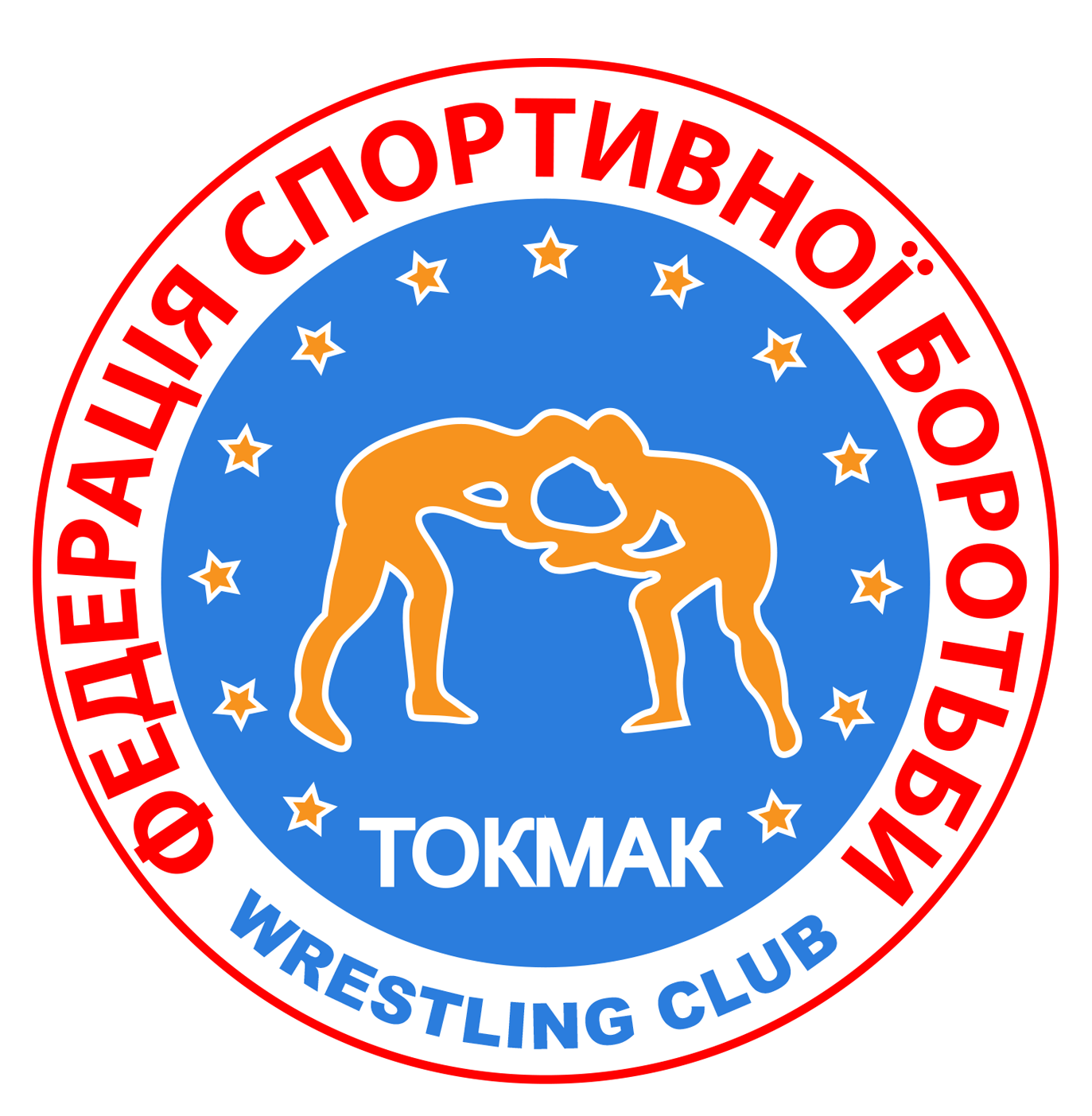 Голова правління ГО «Токмацька федерація спортивної боротьби»____________ Г.В.КірпіньовПогоджуюДиректор ДЮСШ «Дизеліст» ______________В.О.ТумановськийПогоджуюПрезидент  БК «ТОКМАК»    _______________А.О.ГришунПогоджуюНачальник відділу у справах молоді та спорту ТМР ________________В.Д.Шаповал